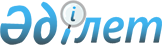 О признании утратившим силу постановления акимата Актюбинской области от 31 июля 2012 года № 264Постановление акимата Актюбинской области от 19 апреля 2016 года № 155      В соответствии со статьями 27, 37 Закона Республики Казахстан от 23 января 2001 года "О местном государственном управлении и самоуправлении в Республике Казахстан" акимат Актюбинской области ПОСТАНОВЛЯЕТ:

      1. Признать утратившим силу постановление акимата Актюбинской области от 31 июля 2012 года № 264 "Об утверждении государственного образовательного заказа на подготовку специалистов с техническим и профессиональным, послесредним образованием на 2012-2013 учебный год" (зарегистрированное в реестре государственной регистрации нормативных правовых актов № 3404, опубликованное 9 августа 2012 года в газетах "Ақтөбе" и "Актюбинский вестник").

      2. Настоящее постановление вводится в действие с 1 июля 2016 года.


					© 2012. РГП на ПХВ «Институт законодательства и правовой информации Республики Казахстан» Министерства юстиции Республики Казахстан
				
      Аким Актюбинской области

Б.Сапарбаев
